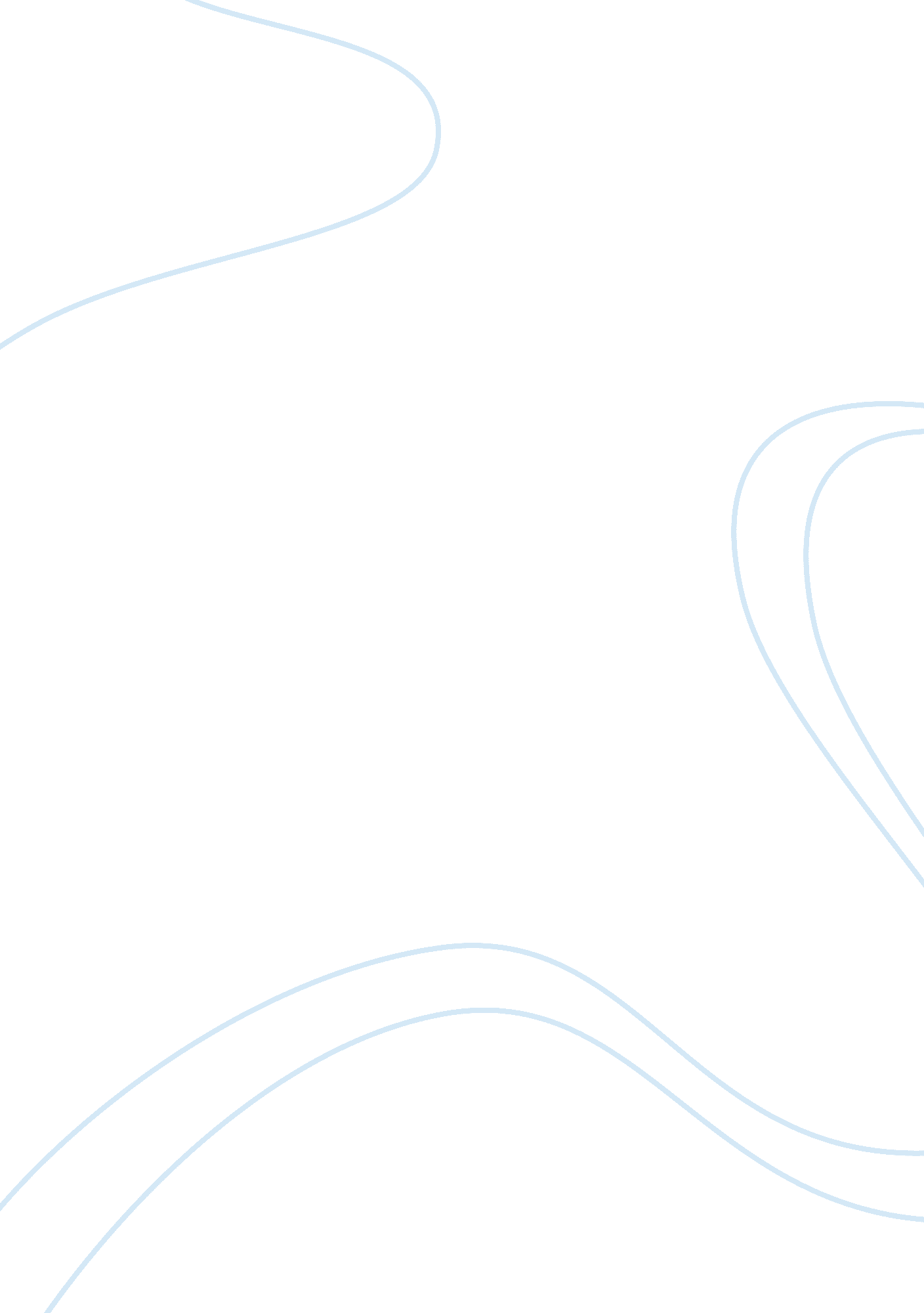 Child exposure to domestic violence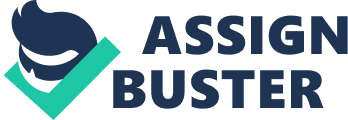 Brutal conduct at home happens in opposite sex and same-sex relationships and private relations that may be married, living separately, or dating. Aggressive conduct at home impacts the people misused, and additionally generously influences relatives, partners, and those observing. Juveniles who grow up observing abuse conduct at home, are among those genuinely affected by this crime. Violence in the home does not simply slants youths to various social and physical issues, furthermore demonstrates to them that ruthlessness is a standard way of life. By result, enhances their risk of transforming into society’s best in a class of setbacks and abusers (The United States Department of Justice, 2016). Domestic behavior in a household is known by various names; abuse in any type of relationship like marital violence or family abuse. Abusive behavior at home is not only one single conduct, yet rather it is viewed as physical, sexual as well as mental practices done by a present or former family member. Local abuse occurs amongst men and women consistently; yet generally, a woman will probably encounter physical wounds or physiological results than men. These damaging and unnerving practices are proposed to control and command the associate to accomplish submission from their accomplices and reliance (McIntosh, J., 2003). This paper will depict the video of “ Child Exposure to Domestic Violence” and on the off chance it identifies individual abuse, property abuse or approach issues. It will cover the easygoing components that were tended in the video. The strategy suggestions or proposals that were given in the video to address abuse will also be discussed. Were the budgetary or monetary issues talked about and what future ramifications were covered in the video will be determined. The significant of substance data, the fundamental components of the crime and criminological theories or speculations that best clarifies the event of the crime will be uncovered. The strategy issues that worries America today is the way many juveniles are being presented to aggressive behavior at home. Up to this point, many individuals did not comprehend the effect that the presentation of abusive behavior at home has on children. The substance of the video “ Child Exposure to Domestic Violence” is viewed as an individual crime. Even though aggressive behavior at home is not seen as an individual, it has been seen as a strike. In the video, it was clarified the number of these children that are presented to abusive behavior at home. Juveniles, at 15 times higher velocity can feel depression versus a typical adult. It demonstrates how young children can be liable to traumatic play that causes push and can indicate disruption and unsettled conduct. Children who witness abusive behavior at home can hint at blame from the abuse and do not entirely understand why this is occurring. Analysts have confirmed that many youths episodes can regularly take after into their grown-up lives that may prompt to adult sadness (Hornor G, 2005). Guardians at times do not comprehend that abusive behavior at home can affect a child’s life. One remarkable effect is that when a child is presented to aggressive behavior at home at an early age, it can influence their residential perception of the conclusions or that one may have on an individual’s character. These occasions can impact an adolescent and the decisions they make later in life. The conduct that a significant portion of these children gets can have an effect on the way they act. Numerous young fellows can wind up getting to be distinctly fierce, and women can get to be distinctly abused. The look on life is changed, and occasionally the cycle proceeds when they get more established. Since commonly there was no assistance given to the family, a large portion of the children does not see that what is going on is not right so the kids may wind up following in the wrong bearing. One approach to change abusive behavior at home in the house was how to show authorities, instructors, advisors, specialists, companions, families on methods to perceive crime among our children. It additionally considered casualties and their kids to stand up and look for help. Many authorities are educated to make inquiries and search for signs amid private sessions or specialist’s visits. Courts and group associations can give administrations, for example, services to help advise the general population that there is an assistant. Numerous health specialist now offer psychological wellness administrations and directing; Local Social Service offices can assist by advising or help search for various work or instructive administrations. A large portion of these projects is state financed permitting many abused families to look for the help they require. Children that are presented to aggressive behavior at home are liable to turning into a casualty themselves. It is a social issue that influences many individuals in America. While large portions of these reactions are toward grown-up victims of abuse, the consideration has now moved toward the kids inside these homes. The physical and enthusiastic impact that abusive behavior at home has represents an issue to the children since they can turn out to be more helpless against their emotions. A portion of the violent problems that exist among kids are the dread of being separated from everyone else, rest unsettling influences, and turning out to be distant from their surroundings. Social Learning Theory of residential abuse clarifies that all through time, numerous speculations have been created to define human conduct. Gabriel Tarde, a French social scientist creation “ social learning theory” was developed by Canadian scholar, Albert Bandura. The theory has proved to be influential when it comes to define the capability to learn and improve. His theory expresses that individuals are not conceived roughly they get to be distinctly brutal by watching and impersonating the conduct of another. This social learning theory is connected to household abuse since a significant part of the general population who abuse others are found out practices from their adolescence which is known as the observational learning (Schmalleger, 2012). A substantial part of our children’s actions is from many sources. The behavior of a juvenile has lot to do with the influence within their home, television programs they watch and the schools they attend. As soon as we change the framework to a positive structure for children to modify beginning with their home, standards or change in conduct will be observe. Numerous authorities suspect that these practices are hereditarily from inside. However, the reality of the situation is that a significant number of the general population who are victims or con artists are from broken homes who endured these sorts of practices. It will never be unmistakably comprehended why men abuse women. The risk that incorporates these kids is huge to the point that the problem will reliably be an issue until it is solved. References: Domestic violence and children [Video file]. (1999). Retrieved March 16, 2017, from http://fod. infobase. com/PortalPlaylists. aspx? wID= 18566&xtid= 11023 Hornor, G. (2005). http://www. medscape. com/viewarticle/508291_2. Retrieved from http://www. medscape. com/viewarticle/508291_2 McIntosh, J. (2003). Children living with domestic violence: Research foundations for early intervention. Journal of Family Studies , 9 (2), 219-234. Schmalleger, F. (2012). Criminology Today An Integrative Introduction (6th ed.). Retrieved from The University of Phoenix eBook Collection database. The United States Department of Justice. (2016). Domestic Violence. Retrieved from https://www. justice. gov/ovw/domestic-violence 